Аналитическая справкапо результатам проведения ВПР-2021 в 4 классах по окружающему мируДата проведения 15 марта 2021 года.Работу по окружающему миру выполняли 568 обучающихся школ НАО, из них 234 обучающихся школ Заполярного района и 334 обучающихся школ г. Нарьян-Мара.Максимальный первичный балл -32.Основной целью работы являлась проверка и оценка способности выпускников начальной школы использовать полученные  начальные сведения о сущности и особенностях объектов, процессов и явлений действительности (природных, социальных, культурных, технических и др.), использование различных способов анализа, передачи информации в соответствии с познавательными задачами(в том числе умение анализировать изображения), узнавать изученные объекты и явления живой и неживой природы, использовать знаково-символические средства для решения задач, осознанно строить речевое высказывание в соответствии с задачами коммуникации. Работа по окружающему миру состояла из двух частей и включала в себя 10 заданий.Часть 1 содержит 6 заданий: 2 задания, предполагающие выделение определенных элементов на приведенных изображениях; 3 задания с кратким ответом (в виде набора цифр, слова или сочетания слов) и 1 задание с развернутым ответом.Часть 2 содержит 4 задания с развернутым ответом.Продолжительность выполнения работы -45 минут.Таблица перевода баллов в отметки по пятибалльной шкалеВ пяти школах округа 100% успешный результат, их ученики справились на «4» и «5».Средний балл по школам города:Достижение планируемых результатов в соответствии с ПООП НОО и ФГОСПо средним показателям, выпускники начальной школы НАО в сравнении с общероссийскими данными показали хороший уровень в достижении планируемых результатов в соответствии с ПООП НОО и ФГОС. Одинаковый уровень достижения планируемых результатов с общероссийским уровнем  выпускники начальной школы показали по заданию №9(1): сформированность уважительного отношения к России, своей семье, культуре нашей страны, её современной жизни; готовность излагать свое мнение и аргументировать свою точку зрения; осознанно строить речевое высказывание в соответствии с задачами коммуникации.По заданиям: №2, 4, 8К2, 8К3, 9(2), 9(3), 10.2К2, 10.2К3 -  уровень баллов оказался немного ниже от 1% до 3%; по заданиям №3(3), 6(1), 8К1 ниже на 4%; по заданию №3(1) ниже на 5%; по заданию №7(2) на 6%, по заданию №7(2) отставание составило - 7%.Выше общероссийских показателей школьники НАО показали уровень от 1% до 3% по четырем пунктам: №1, 3(2), 5, 10.2К1, в задании №10(1) - на 8%.Выполнение заданий группами учащихсясводная таблица по АТЕ (в % от числа участников)Выполнение заданий в процентах (%)  от общего количества участников:Наибольшее затруднение вызвали у обучающихся задания: №6(2):  Проверка умения вычленять содержащиеся в тексте основные события; сравнивать между собой объекты, описанные в тексте, выделяя 2-3 существенных признака. Справились только 32% учащихся.№6(3):Проверка умения проводить несложные наблюдения в окружающей среде и ставить опыты, используя простейшее лабораторное оборудование; создавать и преобразовывать модели и схемы для решения задач. Справились лишь 27% учащихся.№8К3: овладение начальными сведениями о сущности и особенностях объектов, процессов и явлений действительности (социальных); осознанно строить речевое высказывание в соответствии с задачами коммуникации, 
оценивать характер взаимоотношений людей в различных социальных группах. Справились лишь 49% учащихся.№10.2К3: Сформированность уважительного отношения к родному краю; осознанно строить речевое высказывание в соответствии с задачами коммуникации. Справились лишь 37% учащихся.Гистограмма соответствия отметок за выполненную работу и отметок по журналуВыводы:Результаты выполнения всероссийской проверочной работы по окружающему миру 2021 года соответствуют требованиям государственного образовательного стандарта начального общего образования. На высоком уровне школьники владеют начальными сведениями о сущности и особенностях природных объектов, процессов и явлений действительности (природных, социальных, культурных, технических и др.);  умение использовать различные способы анализа, передачи информации в соответствии с познавательными задачами; в том числе умение анализировать изображения. Узнавать изученные объекты и явления живой природы; использовать знаково-символические средства для решения задач.Высокий уровень обучающиеся показали на проверку  овладения  логическими действиями анализа, синтеза, обобщения, классификации по родовидовым признакам. Не затрудняются при использовании  готовых моделей (глобуса, карты, плана). Продемонстрировали также высокий уровень сформированности уважительного отношения к родному краю; умение осознанно строить речевое высказывание в соответствии с задачами коммуникации. Тем самым, четвероклассники  в большем количестве - 327 (58%) обучающихся подтвердили  отметки в журнале. Кроме того, необходимо сделать выводы  по совершенствованию преподавания предмета и доработке  отдельных  направлений:Взять на особый контроль  организацию несложных наблюдений в окружающей среде и проведение  опытов, используя простейшее лабораторное оборудование (ежегодная трудность); Усилить работу  по формированию умения вычленять содержащиеся в тексте основные события; сравнивать между собой объекты, описанные в тексте, выделяя два-три существенных признака.Обратить  особое внимание  на формирование основ гражданской        идентичности, своей  этнической принадлежности в форме осознания «Я» как члена семьи, представителя народа, гражданина России; описывать достопримечательности столицы и родного края.Отметка по пятибалльной шкале«2»«3»«4»«5»Первичные баллы0-78-1718-2627-32Кол-во уч.Распределение групп баллов в %Распределение групп баллов в %Распределение групп баллов в %Распределение групп баллов в %Кол-во уч.2345РФ15180961.1719.555.324.0Ненецкий авт. округ5680.5319.464.815.3Заполярный район2340.4320.163.715.8sch83300689019.157.323.6sch8330235020800sch8330101001000sch833018 "1208.366.725.0sch8330221001000sch83600410030.060.010.0sch8360025040.040.020.0sch833008205.025.060.010.0sch83600510040.040.020.0sch83300924029.262.58.3sch8330151109.154.636.4sch8330194001000sch83301711018.281.80sch8330204025.075.00sch8360013033.366.70sch8330213066.733.30sch833016100090.010.0sch8330246001000sch83600824029.262.58.3sch8360104001000город Нарьян-Мар3340.618.765.615.0sch833001701.4324.360.014.3sch83300237027.067.65.4sch83300353020.860.418.9sch8330041020.9816.769.612.8sch83300552011.565.423.1sch833007 20010.075.015.0№№Блоки ПООП НООБлоки ПООП НООМакс
баллСредний % выполненияСредний % выполнения1№№выпускник научится / получит возможность научитьсяМакс
баллСредний % выполненияСредний % выполнения1№№или проверяемые требования (умения) в соответствии с ФГОСили проверяемые требования (умения) в соответствии с ФГОСМакс
баллПо регионуПо РоссииПо России№№Макс
баллПо регионуПо РоссииПо России568 уч.1518096уч.1518096уч.1Овладение начальными сведениями о сущности и особенностях объектов, процессов и явлений действительности (природных, социальных, культурных, технических и др.); использование различных способов анализа, передачи информации в соответствии с познавательными задачами; в том числе умение анализировать изображения. Узнавать изученные объекты и явления живой и неживой природы; использовать знаковосимволические средства для решения задачОвладение начальными сведениями о сущности и особенностях объектов, процессов и явлений действительности (природных, социальных, культурных, технических и др.); использование различных способов анализа, передачи информации в соответствии с познавательными задачами; в том числе умение анализировать изображения. Узнавать изученные объекты и явления живой и неживой природы; использовать знаковосимволические средства для решения задачОвладение начальными сведениями о сущности и особенностях объектов, процессов и явлений действительности (природных, социальных, культурных, технических и др.); использование различных способов анализа, передачи информации в соответствии с познавательными задачами; в том числе умение анализировать изображения. Узнавать изученные объекты и явления живой и неживой природы; использовать знаковосимволические средства для решения задач29291912Использование различных способов анализа, организации, передачи и интерпретации информации в соответствии с познавательными задачами; освоение доступных способов изучения природы. Использовать знаково-символические средства для решения задач; понимать информацию, представленную разными способами: словесно, в виде таблицы, схемыИспользование различных способов анализа, организации, передачи и интерпретации информации в соответствии с познавательными задачами; освоение доступных способов изучения природы. Использовать знаково-символические средства для решения задач; понимать информацию, представленную разными способами: словесно, в виде таблицы, схемыИспользование различных способов анализа, организации, передачи и интерпретации информации в соответствии с познавательными задачами; освоение доступных способов изучения природы. Использовать знаково-символические средства для решения задач; понимать информацию, представленную разными способами: словесно, в виде таблицы, схемы27476763(1)Овладение начальными сведениями о сущности и особенностях объектов, процессов и явлений действительности (природных, социальных, культурных, технических и др.)Овладение начальными сведениями о сущности и особенностях объектов, процессов и явлений действительности (природных, социальных, культурных, технических и др.)Овладение начальными сведениями о сущности и особенностях объектов, процессов и явлений действительности (природных, социальных, культурных, технических и др.)15560603(2)Овладение логическими действиями анализа, синтеза, обобщения, классификации по родовидовым признакамОвладение логическими действиями анализа, синтеза, обобщения, классификации по родовидовым признакамОвладение логическими действиями анализа, синтеза, обобщения, классификации по родовидовым признакам28786863(3)Использование готовых моделей (глобус, карту, план) для объяснения явлений или описания свойств объектов; обнаруживать простейшие взаимосвязи между живой и неживой природой, взаимосвязи в живой природеИспользование готовых моделей (глобус, карту, план) для объяснения явлений или описания свойств объектов; обнаруживать простейшие взаимосвязи между живой и неживой природой, взаимосвязи в живой природеИспользование готовых моделей (глобус, карту, план) для объяснения явлений или описания свойств объектов; обнаруживать простейшие взаимосвязи между живой и неживой природой, взаимосвязи в живой природе35559594Овладение начальными сведениями о сущности и особенностях объектов, процессов и явлений действительности; умение анализировать изображения. Узнавать изученные объекты и явления живой и неживой природы; использовать знаково-символические средства, в том числе модели, для решения задачОвладение начальными сведениями о сущности и особенностях объектов, процессов и явлений действительности; умение анализировать изображения. Узнавать изученные объекты и явления живой и неживой природы; использовать знаково-символические средства, в том числе модели, для решения задачОвладение начальными сведениями о сущности и особенностях объектов, процессов и явлений действительности; умение анализировать изображения. Узнавать изученные объекты и явления живой и неживой природы; использовать знаково-символические средства, в том числе модели, для решения задач27275755Освоение элементарных норм здоровьесберегающего поведения в природной и социальной среде. Понимать необходимость здорового образа жизни, соблюдения правил безопасного поведения; использовать знания о строении и функционировании организма человека для сохранения и укрепления своего здоровья.Освоение элементарных норм здоровьесберегающего поведения в природной и социальной среде. Понимать необходимость здорового образа жизни, соблюдения правил безопасного поведения; использовать знания о строении и функционировании организма человека для сохранения и укрепления своего здоровья.Освоение элементарных норм здоровьесберегающего поведения в природной и социальной среде. Понимать необходимость здорового образа жизни, соблюдения правил безопасного поведения; использовать знания о строении и функционировании организма человека для сохранения и укрепления своего здоровья.18786866(1)Освоение доступных способов изучения природы (наблюдение, измерение, опыт); овладение логическими действиями сравнения, анализа, синтеза, установления аналогий и причинно-следственных связей, построения рассуждений; осознанное построение речевого высказывания в соответствии с задачами коммуникацииОсвоение доступных способов изучения природы (наблюдение, измерение, опыт); овладение логическими действиями сравнения, анализа, синтеза, установления аналогий и причинно-следственных связей, построения рассуждений; осознанное построение речевого высказывания в соответствии с задачами коммуникацииОсвоение доступных способов изучения природы (наблюдение, измерение, опыт); овладение логическими действиями сравнения, анализа, синтеза, установления аналогий и причинно-следственных связей, построения рассуждений; осознанное построение речевого высказывания в соответствии с задачами коммуникации17377776(2)Вычленение содержащихся в тексте основных событий; сравнение между собой объектов, описанных в тексте, выделение 2-3 существенных признаковВычленение содержащихся в тексте основных событий; сравнение между собой объектов, описанных в тексте, выделение 2-3 существенных признаковВычленение содержащихся в тексте основных событий; сравнение между собой объектов, описанных в тексте, выделение 2-3 существенных признаков13245456(3)проводить несложные наблюдения в окружающей среде и ставить опыты, используя простейшее лабораторное оборудование; создавать и преобразовывать модели и схемы для решения задач проводить несложные наблюдения в окружающей среде и ставить опыты, используя простейшее лабораторное оборудование; создавать и преобразовывать модели и схемы для решения задач проводить несложные наблюдения в окружающей среде и ставить опыты, используя простейшее лабораторное оборудование; создавать и преобразовывать модели и схемы для решения задач 22734346(3)создавать и преобразовывать модели и схемы для решения задач.создавать и преобразовывать модели и схемы для решения задач.создавать и преобразовывать модели и схемы для решения задач.22734347(1)Освоение элементарных правил нравственного поведения в мире природы и людей; использование знаково-символических средств представления информации для создания моделей изучаемых объектов и процессов; осознанно строить речевое высказывание в соответствии с задачами коммуникации.Освоение элементарных правил нравственного поведения в мире природы и людей; использование знаково-символических средств представления информации для создания моделей изучаемых объектов и процессов; осознанно строить речевое высказывание в соответствии с задачами коммуникации.Освоение элементарных правил нравственного поведения в мире природы и людей; использование знаково-символических средств представления информации для создания моделей изучаемых объектов и процессов; осознанно строить речевое высказывание в соответствии с задачами коммуникации.16474747(2) Использовать знаковосимволические средства, в том числе модели, для решения задач/ Использовать знаковосимволические средства, в том числе модели, для решения задач/ Использовать знаковосимволические средства, в том числе модели, для решения задач/26369697(2)выполнять правила безопасного поведения в доме, на улице, природной средевыполнять правила безопасного поведения в доме, на улице, природной средевыполнять правила безопасного поведения в доме, на улице, природной среде26369698К1Овладение начальными сведениями о сущности и особенностях объектов, процессов и явлений действительности (социальных); осознанно строить речевое высказывание в соответствии с задачами коммуникации. 
Оценивать характер взаимоотношений людей в различных социальных группах.Овладение начальными сведениями о сущности и особенностях объектов, процессов и явлений действительности (социальных); осознанно строить речевое высказывание в соответствии с задачами коммуникации. 
Оценивать характер взаимоотношений людей в различных социальных группах.Овладение начальными сведениями о сущности и особенностях объектов, процессов и явлений действительности (социальных); осознанно строить речевое высказывание в соответствии с задачами коммуникации. 
Оценивать характер взаимоотношений людей в различных социальных группах.18286868К2Овладение начальными сведениями о сущности и особенностях объектов, процессов и явлений действительности (социальных); осознанно строить речевое высказывание в соответствии с задачами коммуникации. 
Оценивать характер взаимоотношений людей в различных социальных группах.Овладение начальными сведениями о сущности и особенностях объектов, процессов и явлений действительности (социальных); осознанно строить речевое высказывание в соответствии с задачами коммуникации. 
Оценивать характер взаимоотношений людей в различных социальных группах.Овладение начальными сведениями о сущности и особенностях объектов, процессов и явлений действительности (социальных); осознанно строить речевое высказывание в соответствии с задачами коммуникации. 
Оценивать характер взаимоотношений людей в различных социальных группах.17273738К3Овладение начальными сведениями о сущности и особенностях объектов, процессов и явлений действительности (социальных); осознанно строить речевое высказывание в соответствии с задачами коммуникации. 
Оценивать характер взаимоотношений людей в различных социальных группах.Овладение начальными сведениями о сущности и особенностях объектов, процессов и явлений действительности (социальных); осознанно строить речевое высказывание в соответствии с задачами коммуникации. 
Оценивать характер взаимоотношений людей в различных социальных группах.Овладение начальными сведениями о сущности и особенностях объектов, процессов и явлений действительности (социальных); осознанно строить речевое высказывание в соответствии с задачами коммуникации. 
Оценивать характер взаимоотношений людей в различных социальных группах.14951519(1)Сформированность уважительного отношения к России, своей семье, культуре нашей страны, её современной жизни; готовность излагать свое мнение и аргументировать свою точку зрения; осознанно строить речевое высказывание в соответствии с задачами коммуникации.Сформированность уважительного отношения к России, своей семье, культуре нашей страны, её современной жизни; готовность излагать свое мнение и аргументировать свою точку зрения; осознанно строить речевое высказывание в соответствии с задачами коммуникации.Сформированность уважительного отношения к России, своей семье, культуре нашей страны, её современной жизни; готовность излагать свое мнение и аргументировать свою точку зрения; осознанно строить речевое высказывание в соответствии с задачами коммуникации.19292929(2)[Будут сформированы] основы гражданской идентичности, своей этнической принадлежности в форме осознания «Я» как члена семьи, представителя народа, гражданина России;[Будут сформированы] основы гражданской идентичности, своей этнической принадлежности в форме осознания «Я» как члена семьи, представителя народа, гражданина России;[Будут сформированы] основы гражданской идентичности, своей этнической принадлежности в форме осознания «Я» как члена семьи, представителя народа, гражданина России;18486869(3)осознавать свою неразрывную связь с окружающими социальными группами.осознавать свою неразрывную связь с окружающими социальными группами.осознавать свою неразрывную связь с окружающими социальными группами.157606010(1)Сформированность уважительного отношения к родному краю; осознанно строить речевое высказывание в соответствии с задачами коммуникации.Сформированность уважительного отношения к родному краю; осознанно строить речевое высказывание в соответствии с задачами коммуникации.Сформированность уважительного отношения к родному краю; осознанно строить речевое высказывание в соответствии с задачами коммуникации.289818110.2К1Сформированность уважительного отношения к родному краю; осознанно строить речевое высказывание в соответствии с задачами коммуникации. 
[Будут сформированы] основы гражданской идентичности, своей этнической принадлежности в форме осознания «Я» как члена семьи, представителя народа, гражданина России; описывать достопримечательности столицы и родного края.Сформированность уважительного отношения к родному краю; осознанно строить речевое высказывание в соответствии с задачами коммуникации. 
[Будут сформированы] основы гражданской идентичности, своей этнической принадлежности в форме осознания «Я» как члена семьи, представителя народа, гражданина России; описывать достопримечательности столицы и родного края.Сформированность уважительного отношения к родному краю; осознанно строить речевое высказывание в соответствии с задачами коммуникации. 
[Будут сформированы] основы гражданской идентичности, своей этнической принадлежности в форме осознания «Я» как члена семьи, представителя народа, гражданина России; описывать достопримечательности столицы и родного края.168666610.2К2Сформированность уважительного отношения к родному краю; осознанно строить речевое высказывание в соответствии с задачами коммуникации. 
[Будут сформированы] основы гражданской идентичности, своей этнической принадлежности в форме осознания «Я» как члена семьи, представителя народа, гражданина России; описывать достопримечательности столицы и родного края.Сформированность уважительного отношения к родному краю; осознанно строить речевое высказывание в соответствии с задачами коммуникации. 
[Будут сформированы] основы гражданской идентичности, своей этнической принадлежности в форме осознания «Я» как члена семьи, представителя народа, гражданина России; описывать достопримечательности столицы и родного края.Сформированность уважительного отношения к родному краю; осознанно строить речевое высказывание в соответствии с задачами коммуникации. 
[Будут сформированы] основы гражданской идентичности, своей этнической принадлежности в форме осознания «Я» как члена семьи, представителя народа, гражданина России; описывать достопримечательности столицы и родного края.162656510.2К3Сформированность уважительного отношения к родному краю; осознанно строить речевое высказывание в соответствии с задачами коммуникации.Сформированность уважительного отношения к родному краю; осознанно строить речевое высказывание в соответствии с задачами коммуникации.Сформированность уважительного отношения к родному краю; осознанно строить речевое высказывание в соответствии с задачами коммуникации.1373838РегионРегионРегионРегионРегионРегионКол-во уч.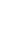 123,13,23,3456,16,26,37,17,28К18К28К39,19,29,310,110,110.2К110.2К210.2К3РегионРегионРегионРегионРегионРегионКол-во уч.Макс
балл22123211121211111122112Вся выборкаВся выборкаВся выборкаВся выборкаВся выборкаВся выборка15180969176608660758677453474696673519286658166666538Ненецкий автономный округНенецкий автономный округНенецкий автономный округНенецкий автономный округНенецкий автономный округ5689274558755728773322764638272499284578968686237Ср.% вып. уч. гр.баллов 2Ср.% вып. уч. гр.баллов 2Ср.% вып. уч. гр.баллов 2Ср.% вып. уч. гр.баллов 2Ср.% вып. уч. гр.баллов 2350000033333300017333303300670000Ср.% вып. уч. гр.баллов 3Ср.% вып. уч. гр.баллов 3Ср.% вып. уч. гр.баллов 3Ср.% вып. уч. гр.баллов 3Ср.% вып. уч. гр.баллов 311082492370245874538643495640168160287149493111Ср.% вып. уч. гр.баллов 4Ср.% вып. уч. гр.баллов 4Ср.% вып. уч. гр.баллов 4Ср.% вып. уч. гр.баллов 4Ср.% вып. уч. гр.баллов 43689478579157738975342466648776509489589270706536Ср.% вып. уч. гр.баллов 5Ср.% вып. уч. гр.баллов 5Ср.% вып. уч. гр.баллов 5Ср.% вып. уч. гр.баллов 5Ср.% вып. уч. гр.баллов 587999389998787959454678582999586100959210085859274Кол-во уч.%Понизили ( Отм.<Отм.по журналу)16028Подтвердили(Отм.=Отм.по журналу)32758Повысили (Отм.>Отм.по журналу)8114Всего*:568100